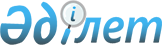 Шектеу іс-шараларын белгілеу туралы
					
			Күшін жойған
			
			
		
					Атырау облысы Қызылқоға ауданы Мұқыр ауылдық округі әкімінің 2022 жылғы 27 қаңтардағы № 3 шешімі. Қазақстан Республикасының Әділет министрлігінде 2022 жылғы 28 қаңтарда № 26677 болып тіркелді. Күші жойылды - Атырау облысы Қызылқоға ауданы Мұқыр ауылдық округі әкімінің 2022 жылғы 11 сәуірдегі № 16
      Ескерту. Күші жойылды - Атырау облысы Қызылқоға ауданы Мұқыр ауылдық округі әкімінің 11.04.2022 № 16 (алғашқы ресми жарияланған күнінен кейін қолданысқа енгізіледі) шешімімен.
      Қазақстан Республикасының "Ветеринария туралы" Заңының 10-1-бабының 7) тармақшасына сәйкес, Қызылқоға ауданының бас мемлекеттік ветеринариялық-санитариялық инспекторының 2022 жылғы 24 қаңтардағы № 11-10/21 ұсынысы негізінде ШЕШТІМ:
      1. Атырау облысы Қызылқоға ауданы Мұқыр ауылдық округі Мұқыр ауылы аумағында ірі қара малдың жұқпалы ринотрахеит, вирустық диареясы ауруларының пайда болуына байланысты шектеу іс-шаралары белгіленсін.
      2. Осы шешімнің орындалуын бақылауды өзіме қалдырамын.
      3. Осы шешім оның алғашқы ресми жарияланған күнінен бастап қолданысқа енгізіледі.
					© 2012. Қазақстан Республикасы Әділет министрлігінің «Қазақстан Республикасының Заңнама және құқықтық ақпарат институты» ШЖҚ РМК
				
      Мұқыр ауылдық округінің әкімі

М. Есқалиев
